Lincolnshire LOC Meeting 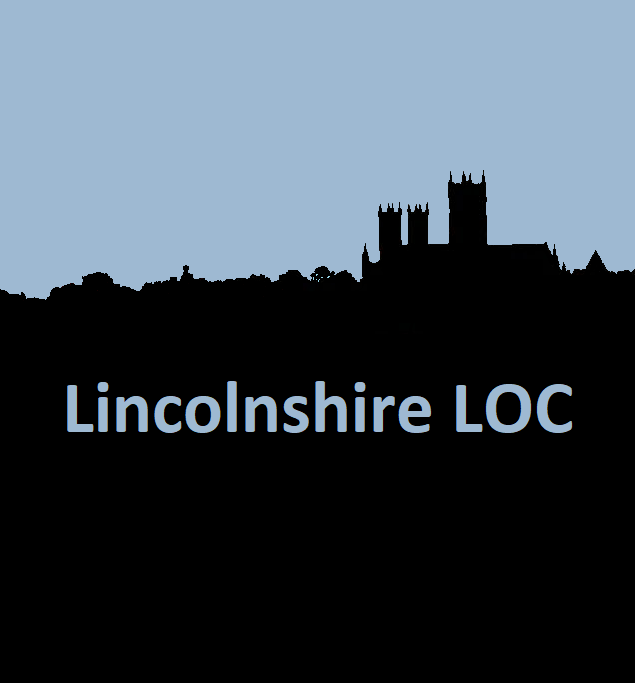 Monday 17th October 2022Held virtually via Teams on Monday 17th October at 19.30  AgendaApologiesDeclarations of conflicts of interestIntroductions to Angela and any questions Update on bank transfers to LOC members Actions points from last meeting:Email list RE: who pays levyDMO questions: Adrian to follow up on DMO discussionRegional forum – Funding?Update: EeRS / Eyecare transformation networkRegional forum meetingAOBNext MeetingAttendeesAdrian Cobb (AC)
Deepal Burgess (DB)
Annabelle Magee (AM)
Manjeet Burgess (MB)
Sab Bahl (SB)
Martin Smith (MS)Stacey Griffiths (SG)Samantha Oliver (SO)Apologies Amit Patel (AP), Nizz Sabir (NS), Tushar Majitha (TM), Chaz Uppal (CU), Laura Tope (LT)Declarations of conflicts of interestNoneIntroductions to Angela and any questions Everyone goes round and introduces themselves.Angela Henderson (AH): Thank you for invitation, nice to see faces.AH: I am Clinical Lead for PES and an Optom in the North East. Would like to meet everyone in person eventually. Any questions can ask for email: angela.henderson@primaryeyecare.co.uk AC: any progress with re-accreditation for COTATs?AH: Do not complete, someone off sick, replacement accidentally resent a re-accreditation form. Was an error.AM: Amit did raise – unhappy with some pathways on OPERA.AH: spoken to Amit already about it.AM: separate PES meeting – TO ACTION.AM: Thank you AngelaUpdate on bank transfers to LOC members AM: any further?MB: Yes, going online and into branch. Not all set up yet. Has instructions but not straight forward. A fair few steps. So will not happen anytime soon. Thinks Cheques will be most convenient for the moment.SB: happy to wait as cheque is 50p a time.AM: if anyone would like to get sooner, contact Manjeet.MB: according to LOC constitution how many people required for signature. In past only been one?SB: looked into it and advised to have more than 1, for if signatory unable to sign etc. 2 people recommended.MB: agrees 2, with new mandate, old signatures will be scrapped. 1st will be Manjeet and 2nd Sab, AM: suggest vice treasurer, Adrian?SB: can set up internet banking. And then with new mandate remove old sigs then. Advised by bank needs Jason (Rickaby)? (current signature from past)MB: advised by bank shouldn’t need Jason. Can work with Sab to resolve. Adrian to send her details etc.NOC:AM: Sab did you go/ have any infoSB: went to naevus workshop, has draft of pathway, scoring system. They are working on it. Thinks Angela may have attended too. And a Dry eye pathway too. New Chair for LOCSU: Jo Tweed. Talked about restructure of NHS. Generally doing very well in terms of LOC, better than most others. Pilot scheme for Basset Law, optometry 1st scheme. 91% CUES did not need to go HES. 84% MECS treated or discharged. 90% reduction in secondary care referrals, so working well.AM: on Martins (Jago) radar.SB: can see own px’s for in-between GOS for dry eye etc, definitely feels strongly we should be able to get funded. Need the Scheme for optometry 1st to get pushed for Lincolnshire. Especially as core competency.MS: any way of expanding for optometry 1st, so any COTATs etc that need to be referred still…SB: sight related problem from GP can refer to OO. If not a GOS code, should be under optometry 1st. IP will still remain, come as COTATs.Actions points from last meeting:Email list RE: who pays levyAM: Laura trying to create new list for this. Chaz raised LOC should have list already? Can Laura ask SB/MB? Give her some help.AC: last meeting for primary care, pharmacy mentioning ‘distribution list’SB: for pharmacy or Optometry? The list NHS keep is contractors list. So for instance me or you Adrian would not be on these lists as we are performers.AC: so can we bulk email?SB: can send to all contractors but then not all performers get it. So the list we have is contractors AND performers. Which is our distribution list. No emails on the levy/contractor list.AM: get Laura to look @ contractor/distributer list. SG + LT – email to lists, reply to email to confirm list and ask if they know any others who wish to be on the list.AC: send post?SB: too costly for likely feedback/response.AC: 78 contractors? Should be more performers, at least over 100? Should cost less than £200? To do?AM: called all contractors in March, verbal resistance and abuse received from some, did not want to share any info onto their performers.DB: WhatsApp? Get OO’s in region to be on WhatsApp.SO: OO’s don’t want personal details available to public/group chats.SB: have battled with this for some time now.AC: Post, pamphlet? To reduce ignorance, get information out there.AM: suggesting peer review? This will attract lots of Lincolnshire Optometrists, that way we’ll have some names of the practitioners.SO: suggesting networking at meetings etc.AM: when attending meetings, get everyone’s info at the time?DMO questions: Adrian to follow up on DMO discussionAC: service spec. looking at drawing it up and sending to me. So should be updated.AM: happy with all that?DB: no OCT for initial assessment? Doesn’t sound right.AC: idea of initial assessment (reading between the lines) using the COTATs pathway to get the patient to have an OCT for/before the HES.SB: so, can refer on basis of suspect DMO, then send off for COTATS.AM: Martin any thoughts?MS: feels it makes sense. Any numbers suggested yet?SB: sent in the email.AC: things affected by data so not entirely accurate.MS: current COTATs numbers?AC: around 4000 gone to COTATs from referrals. Service spec. being drawn up for expectations. So will keep on top of that.MB: OCT purchase for Vans/grading?AC:/SB: OCT in vans would be difficult, best to use what community already has. Regional forum – Funding?DB: Peter Hamspon will be at next/regional meeting, could someone be available to negotiate funding.MB: SB or AC to go?SB: is this not already being funded by ICB. Assuming its commissioners? Charles Farlow put forward, will he be doing the negotiating of the funding.MB: LOC funding, who negotiates levy?SB: committee decided previously. Can tell from accounts. Similar for LOCSU. Used to be nothing when LOC inactive. Can re-negotiate?DB: how was COTATs, for instance, negotiated?MS: get told what we’re having?SB: do have some power in deciding fees.DB: thought would be good idea for someone to come.SB: give me details and I will try to attend.Update: EeRS / Eyecare transformation networkDB: workforce lead? Can sort out. Any risks in implementing? – ACTION opinions from LOC.Lincolnshire joining later than everyone else.We should attend digital competence safety and workshop information governence. Will distribute info on meetings.AM: collaborate and share work loads.SB: workforce emails, got better response via direct message than group chat. Feedback; Workforce is an issue, felt Locums unreliable. Wendy Cundy sorting/contact for this.AOBSMG: Emails from Peter RE: review of GOS providers, to be met with SMG and AM as Chair and secretary.SMG: Emails from ICB/ICP involvement. Have asked Amit to do this (CC’d in CU)MS: as lead eyecare delivery group? Should I be going to anything, DB: have been advised should be starting meetings soon, so will get updated with that.AM: David old, Martin Jago new/present for ICB.DB: SB workforce lead?AM: divided, given to ACAC: yes, me. Martin (Jago) advised OK as performer, but committee still trying to get someone from HES to chair, but nothing yet.MS: So Me, Adrian and Chaz as ‘team’.SB: what does workforce lead involve?DB: train OPtoms, Eers live etc, webinars and face to face?SB: happy with that.SB: CPD for CMO, working on it. CPD on crosslinking in November, TBC. 28.11.22. Will confirm.SO: posters work, sharing info.AM: get LS on it?Next MeetingChristmas/LOC meeting- Monday 12th December, face to face. Bentley Hotel, Lincoln. TBCAM: Face to face or Zoom? Informal or Formal meeting? I’m unable to attend so please can you, Deepal chair, head next meeting? SG/LS agenda. Please reply to Stacey about attendance and meal/food etc. Deepal to arrange next meeting date for Jan as head of next meeting.DB: earlier time?End: 20.49